Практико-ориентированное заданиеВ вашу дизайн-студию поступил заказ на изготовление эксклюзивного подарочного набора посуды. Заказчик интересуется творчеством великих художников.Разработайте проект посуды на основе изучения творчества Ван Гога или Казимира Малевича. Прорисуйте на эскизе чайного сервиза элементы, цветовое решение и композицию картины, а также при желании измените форму. Или выполните проект в электронном виде.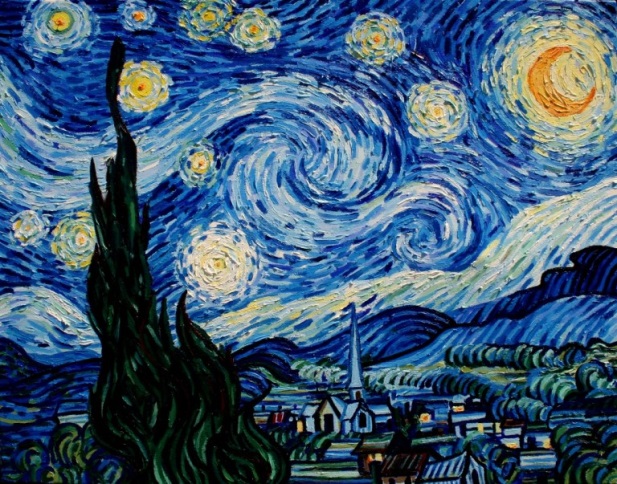 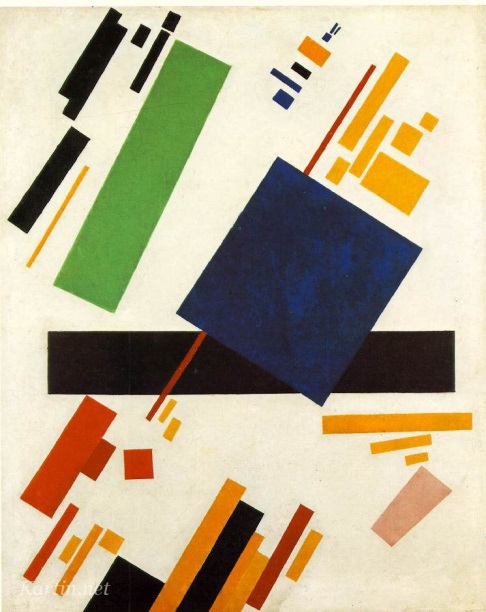 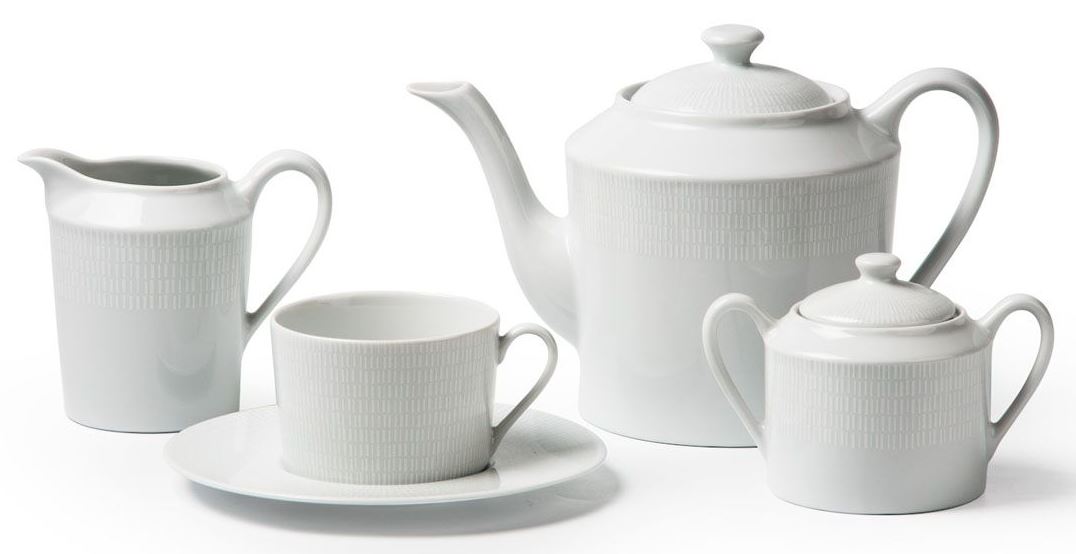 